Изменена форма справки о состоянии расчетов по налогам и сборамСправки о состоянии расчетов по налогам, сборам, страховым взносам, пеням, штрафам и процентам будут выдаваться по новой форме. Из реквизитов исключены подпись руководителя и печать налогового органа. Соответствующие изменения внесены Приказом ФНС России от 28.07.2020 №ЕД-7-19/477@, который вступил в силу 18 сентября 2020 года.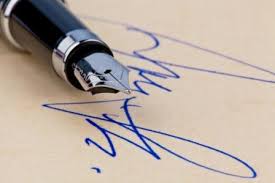 Согласно п.1 ст.32 Налогового Кодекса РФ справка о состоянии расчетов по налогам, сборам, страховым взносам, пеням, штрафам и процентам предоставляется налогоплательщику, плательщику сбора или налоговому агенту по запросу на указанную в нем дату в течение пяти дней. В случае, если в запросе не указана дата, то справка формируется на дату регистрации этого запроса в налоговом органе.Оперативно получить справку о состоянии расчетов можно при направлении запроса в электронной форме по телекоммуникационным каналам связи или через сервис Личный кабинет сайта ФНС России. В этом случае запрос должен быть подписан электронной подписью налогоплательщика.Заявление о выдаче справки о состоянии расчетов по налогам, сборам можно подавать лично (через представителя), посетив налоговый орган, или направить запрос по почте.